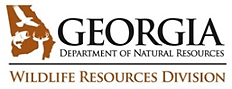 Conservation Teacher of the Year Grant$1000 award to fund an exceptional 3rd-, 4th- or 5th-grade projectThrough education, research, and management, DNR Wildlife Conservation safeguards Georgia's native diversity of wild animals, plants and their habitats while also encouraging outdoor enjoyment. We are pleased to offer a $1000 grant to a third-, fourth-, or fifth-grade teacher (including science specialists) who demonstrates exceptional energy and innovation in teaching life sciences.Prospective teachers must use Georgia’s native animals, plants and habitats as the context for covering                     Georgia Standards of Excellence. Although life science standards are emphasized, cross-curricular teaching is highly encouraged. Preference will be given to teachers who demonstrate creativity in project design and take learning outside, as well as projects that could not be funded otherwise. Teaching may take place in-person (on school grounds) or virtually (online).  To apply, submit a Word document or PDF with your contact information and the answers to the                                         point-weighted questions below to Anna Yellin at anna.yellin@dnr.ga.gov.                                                                                  The deadline to apply is October 17, 2022.  Contact information required:NameSchool or organizationYour title or position with this school/organizationPrincipal/director’s name (person who has approved this project)School/organization mailing addressYour phone number and email addressProject TitleQuestions to answer about your proposed project:In 100 words or less, describe your target audience. Include the number of students who will participate as well as their age range and demographics. (5 points)What are your project’s main learning objectives? (15 points)Discuss the Georgia Standards of Excellence you will cover with this project, including Life Science GSE’s for your grade level(s) and any other curriculum standards. (10 points)List your planned activities and how learning will be assessed. Include a timeline with approximate dates for each activity. Will environmental education lessons (ie., Project WILD, Project WET, Project Learning Tree, etc.) be used? (15 points)Where will most learning take place – indoors, outdoors and/or virtually? What challenges do you face teaching outdoors, and how do you plan to overcome them? (10 points)What supplies are needed? Include photos and/or a diagram that can further explain your project.                   (10 points)Present your budget in a chart to show all anticipated expenditures for this project. Include each item’s quantity and cost, as well as any in-kind (donated supplies or volunteer time) and/or matching funds if applicable. (10 points)In 100 words or less, explain any anticipated short- and long-term benefits to your students and community as a result of this project. (10 points)Can this project continue after funding ends? Can it serve as a model for replication at other schools? (10 points)Additional points will be awarded for projects that are innovative, highlight Georgia native species and are not funded otherwise. (5 points)NOTE – By submitting a grant application, you confirm the following:                                                                                             I have not received the DNR Conservation Teacher of the Year grant in the past three years. My grant proposal promotes the understanding of Georgia wildlife, habitats and/or ecosystems.  My grant proposal does not seek more than $1,000. Grant funds may not be used to cover transportation costs (buses, gasoline, etc.).   If funded, I commit to follow-up communication with GA DNR Wildlife Conservation staff concerning the execution of this grant, including a brief final report. Media to accompany this report (photos, video, PowerPoint, etc.) is encouraged. I understand that adults must supervise participants during my project’s activities.   My principal or director has approved this project.I have viewed the application’s scoring rubric (point-weighted questions) and understand the guidelines that will be used to score my application.If funded, I understand that a check will be made out to my school/organization. The winner will be notified by October 31, 2022 and funds awarded soon thereafter. Grant funds must be spent by                    May 31, 2023.If funded, I agree to submit a final report with all receipts to DNR by June 15, 2023.   For more information, visit www.georgiawildlife.com/TeachingConservationGrant or contact Anna Yellin (678.459.8393, anna.yellin@dnr.ga.gov) or Linda May (706.319.0211, linda.may@dnr.ga.gov).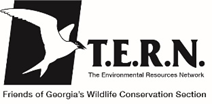 Much thanks to the DNR Wildlife Conservation friends group, TERN, for making this grant opportunity possible!  Related resources:GA DNR species information: https://georgiawildlife.com/speciesGA DNR teaching resources: https://georgiawildlife.com/educational-resources Georgia Biodiversity Portal: https://georgiabiodiversity.org Georgia State Parks Junior Ranger program: https://gastateparks.org/JuniorRanger Project Learning Tree: www.plt.org/network/georgia Project WET (Water Education for Teachers): https://projectwet.georgia.gov Project WILD: https://georgiawildlife.com/projectwild 